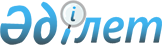 О внесении изменений в административно-территориальное устройство Тарбагатайского района Восточно-Казахстанской областиПостановление Восточно-Казахстанского областного акимата от 15 апреля 2015 года № 90, решение Восточно-Казахстанского областного маслихата от 17 апреля 2015 года № 27/335-V. Зарегистрировано Департаментом юстиции Восточно-Казахстанской области 21 мая 2015 года N 3955       Примечание РЦПИ.

      В тексте документа сохранена пунктуация и орфография оригинала.

      В соответствии со статьей 11 Закона Республики Казахстан от 8 декабря 1993 года "Об административно-территориальном устройстве Республики Казахстан", подпунктом 13) пункта 1 статьи 6, подпунктом 8) пункта 1 статьи 27 Закона Республики Казахстан от 23 января 2001 года "О местном государственном управлении и самоуправлении в Республике Казахстан", на основании постановления акимата Тарбагатайского района от 24 октября 2014 года № 474 и решения Тарбагатайского районного маслихата от 30 октября 2014 года № 22-3 "О внесении изменения в административно-территориальное устройства Тарбагатайского района Восточно-Казахстанской области" Восточно-Казахстанский областной маслихат РЕШИЛ и Восточно-Казахстанский областной акимат ПОСТАНОВЛЯЕТ:

      1. Внести изменения в административно-территориальное устройство Тарбагатайского района путем включения в состав Тугыльского сельского округа земель Кабанбайского сельского округа, Карасуйского сельского округа и земель запаса согласно приложению к настоящему решению и постановлению.

      2. Настоящее решение и постановление вводится в действие по истечении десяти календарных дней после дня его первого официального опубликования.

 Экспликация передаваемых земель Тугыльскому сельскому округу Тарбагатайского района Восточно-Казахстанской области
					© 2012. РГП на ПХВ «Институт законодательства и правовой информации Республики Казахстан» Министерства юстиции Республики Казахстан
				
      Председатель сессии

Аким области

      А. Уразов

Д. Ахметов

      Секретарь областного маслихата

      Г. Пинчук
Приложение к решению
Восточно-Казахстанского
областного маслихата
от 17 апреля 2015 года
№ 27/335-VПриложение к постановлению
Восточно-Казахстанского
областного акимата
от 15 апреля 2015 года № 90Передаваемые земли

Всего земель, га

Земли постороннего пользования

Закрепленная площадь

Всего с/х угодий

из них

из них

из них

Прочие угодья

Передаваемые земли

Всего земель, га

Земли постороннего пользования

Закрепленная площадь

Всего с/х угодий

пашня

сенокос

пастбища

Прочие угодья

Земли Кабанбайского сельского округа

55063

36

55027

50650

1232

49418

4377

Земли Карасуйского сельского округа

1549

3

17124

1538

1167

371

8

Земли запаса

17179

55

1546

16863

265

16598

261

Итого площадь земель Тугыльского сельского округа

73791

94

73697

69051

2664

66387

4646

